PoolMate інструкція                                                                                                                                                                                                                                            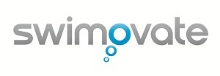 Poolmate має рухові сенсори і автоматично рахуватиме ваші круги в басейні. Всі наші годинники вимірюють тривалість,  кола, середню кількість рухів на коло, швидкість, дистанцію, калорії та продуктивність.Попередження: завжди консультуйтеся з лікарем перед тим, як починати чи модифікувати програму вправ.Ваш пулмейт створено для проходження дистанцій в басейні. Басейн має бути більше 18 метрів. Poolmate не працює у відкритій водоймі.Poolmate виявляє послідовні рухи, які відповідають кролю, брасу, плаванню на спині та батерфляю. Його потрібно ставити на паузу при виконанні переворотів та стрибків.Стиль має бути зміненим в кінці кола, годинник автоматично не визначає стиль плавання Кількість зроблених гребків рукою, на якій знаходиться Poolmate, показується на дисплеї.Poolmate є водонепроникним до 50 метрів, але як і у переважній більшості спортивних годинників, кнопки не пристосовані для натиснення під водою. Не занурюйтеся з годинником на руці.Огляд                           Натисніть Mode, щоб обрати різні режими  операцій                                                                        	*PoolMateHR користувач має встановити наше програмне забезпечення і  зарядити годинник перед використанням.             		            SWIMMING плаванняQuick swim- швидке плавання. З основного екрану годинника натисніть Start і пливіть! Тримайте 2 секунди коли ви вже завершили, щоб зупинити і зберегти ваш заплив. Під час запливу ви можете натиснути Up, щоб  продивитися кола, удари, дистанцію, калорії і встановити їх кількість. Натисніть Mode, щоб побачити  час вашого запливу і знову, щоб бачити час доби.Recording sets- до 99 серій може бути записано у кожному запливі. Press Start to begin, swim your first set. Натисніть  швидко Start  і з’явиться літера P у нижньому ряду. Це означає, що годинник поставлено на паузу. Натисніть Start знову щоб розпочати запис, коли ви готові до наступної серії  і повторіть, як завершите. Утримуйте  Start  2, щоб зупинити запис, коли завершите.CHRONO- використовуйте при бігові чи їзді на велосипеді як тайммер, що може записувати до 99 раз. Він лише вказує час  вправи, швидкість і відстань не відображатимуться.Watch Setup установки годинникаЗ головного екрану годинника, натисніть Mode поки не побачите SETUPНатисніть StartУтримуйте Start  2 секунди, щоб вийти з настройокLogПереглядаючи дані першої серії, натисніть Up або Down, щоб переглянути дані інших серій. *PoolMateHR користувач      Щоб визначити ваш пульс, переконайтеся, що контакти електродів є змочені водою чи слиною  позаду нагрудного поясу. Надійно закріпіть навколо грудної     клітки нижче грудних м’язів з логотипом Swimovate по центру грудної клітки.  Якщо пульсометр  увімкнено, годинник шукатиме сигналу пульсу, коли ви натиснете Start і показуватиме SEEKING HR. Зачекайте поки належний пульс буде показано у верхньому ряду дисплею і годинник показує PRESS START, натисніть кнопку Start знову, щоб розпочати запис.Установлення програмного забезпечення - Windows XP, Vista, 7, 8, Mac OS X 5.8+                                  *PoolMatePro, PoolMateLive, PoolMateHRЗавантажте PoolMateProV2  програмне забезпечення з www.swimovate.com/downloads/.  Оберіть run, щоб розпочати інсталяцію. Завантаживши, підключіть USB  до комп’ютера  і драйвера будуть встановлені. Користувач персонального комп’ютера може перевіряти, що програмне забезпечення впізнається як Swimovate Pool-Mate Download Port, що має також свій номер). Якщо він містить жовтий знак оклику, це означає, що драйвера були неправильно встановлені, у такому випадку, будь ласка, з’єднайтеся з Swimovate за допомогою.Користувачам *PoolMateHR  зараз  потрібно приєднати годинник до зарядного кабелю так, щоб кнопки Up і Down були видимі й заряджати її протягом двох годин перед використанням. Щоб зарядити пластиковий стікер має бути переміщеним з боку годинника, шнур має бути приєднаним і програмне забезпечення повинне завантажуватися. Software setup – встановлення програмного забезпеченняВідкрийте  PoolMatePro  програмне забезпечення на вашому комп’ютеру  і оберіть SetUp з меню вгорі екрану. Наберіть ваше імя та дані, які ви бажаєте використати і встановіть ваш стиль плавання за замовчуванням. Pod status підключенняКоли програмне забезпечення приєднане, воно буде шукати, чи приєднаний шнур передачі даних. Повідомлення буде висвітлене вгорі ліворуч від програмного забезпечення.Initialising pod (ініціалізація)- ініціалізація поду – перевірка, чи приєднано под;Charging (зарядка)-  зарядка годинника PoolMateHRCharge off (зарядка вимкнена)- PoolMateHR повністю зарядженоConnected (приєднано)- PoolMateLive є приєднанимNo watch/Charging (нема годинника / зарядка) – перевірка чи правильно приєднано годинник, може показувати декілька хвилин з PoolMateHR, якщо пристрій розрядженоPlease plug pod in (будь ласка, приєднайте шнур) - –  не приєднано жодного шнура або драйвера, неправильно встановлено.Regular pod connected (стандартний под. приєднано)- PoolMatePro приєднаноUPLOADING завантаженняВідкрийте програмне забезпечення до PoolMatePro і приєднайте ваш годинник і под., зачекайте доки його не розпізнає ваш компютерAccuracy (точність)Якщо PoolMate не точно рахує ваші запливи, перевірте, що ви одягли його на руку, яка зазначена в настройках.  Спробуйте плавно порухатися декілька секунд на початку кожного  запливу.  В можете спробувати годинник на іншій руці, однак переконайтеся, що ви вказали це в настройках. Батарея -  заряджаючи батарею переконайтеся, що на годиннику немає води. *PoolMate, PoolMatePro-  батарея є CR2025  і зазвичай працює 12 місяців.*PoolMateLive-  батарея є CR2032, ви можете замінити її самостійно, зазвичай працює 12 місяцівю*PoolMateHR- батарея є перезарядною і не створена,щоб її виймали, не відкривайте верхню кришку самостійно.Care and warranty (ЗАСАБИ БЕЗПЕКИ і ГАНАНТІЯ)Ніколи не пробуйте самостійно розбирати PoolMateЗавжди оберігайте його від тяжких ударів, перегрівів та ударівНе зберігайте у вологих місцях, таких як спортивних рюкзакахНе давати попадати під дію хімікатів чи засобів чищенняГарантія не надається до точності годинника з індивідуальними плавцями або типами плаванняЯкщо пристрій зламається через дефекти в матеріалі чи виготовлення, Swimovate Ltd замінить його безкоштовно у період одного року від дати купівлі. Це не включає батарею, заміну батареї, пошкодженні спричинені падінням, неправильним використанням і недбалістюSwimovate Ltd  у не несе жодної відповідальності за будь-яке випадкове чи побічне пошкодження, що спричинене невмінням користуватися пристроєм. Swimovate Ltd не несе відповідальності за втрату чи позови від третіх осіб, що можуть виникнутиЯкщо вимоги щодо гарантійного зобов’язання будуть необхідними, будь ласка, зверніться  до вашого місцевого дистриб’ютора перед тим, як повертати пристрій.                                                                                                                                                                 Дистриб’ютор в Україні www.swimovate.com.uaPoolMate or PoolMateProPoolMateLive or PoolMateHRTot TmTOTALSwimming timeRESTRest time – час відпочинкуTot MMETRESDistance in Metres – дистанція в метрахTot LLAPSTotal laps – сумарна кількість кругівTot CAKCALCalories - калоріїAV STAverage strokes per lap – середня кількість гребків за колоAV SPdAverage speed (number of seconds to swim 100m) – середня швидкість (кількість секунд за 100 метрів)AV EFFAverage efficiency (time taken to swim 25m plus number of strokes)- середня продуктивність (час, щою пропливти 25 м + кількість гребків)SET 1TmS1 TMSet 1 time –  серія 1  часS1 RSTRest after set 1 – відпочинок після серії 1SET 1 LS1 LAPSSet 1 laps кругиSET 1 MS1 MSet 1 distance дистанціяSET 1 SS1 STKSet 1 average strokes per lap – середня кількість гребків за колоSET 1SPS1 SPDSet 1 speed - швидкістьSET 1EFS1 EFFSet 1 efficiency - ефективністьS1 KCSet 1 calories - калоріїS1 MINMinimum heartrate – мінімальний пульсS1 AVGAverage heartrate – середній пульсS1 MAXMaximum heartrate – максимальний пульсPoolMateProPoolMateLivePoolMateHRОберіть UPLOAD контекстного меню і завантажувальне вікно з’явитьсяВаш годинник має сказати LINKEDВаш годинник має сказати CONNECTЗачекайте, поки вікно скаже Please place watch on pod in Upload mode Оберіть UPLOAD з контекстного меню і з’явиться  завантажувальне меню, ваші драйвера будуть завантажені автоматичноОберіть UPLOAD з контекстного меню і з’явиться  завантажувальне меню, ваші драйвера будуть завантажені автоматичноНатисніть Mode на годиннику, доки ви не побачите UPLOAD тоді поставте годинник на pod так щоб логотипи обох пристроїв поєдналися 